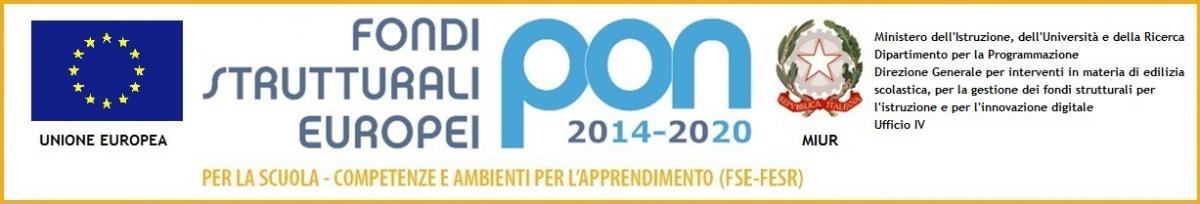 ALLEGATO 1Al Dirigente Scolastico dell’IC di MeldolaPROGETTO A COSTO ZEROTITOLO DEL PROGETTO____________________________________________________________________RESPONSABILE DEL PROGETTO____________________________________________________________________TIPOLOGIA DEL PROGETTO      Curricolare 	Extra-curricolare opzionaleDESTINATARI____________________________________________________________________________________________________________________________________________________________________________________________________________ESIGENZE RILEVATE____________________________________________________________________________________________________________________________________________________________________________________________________________DESCRIZIONE SINTETICA ________________________________________________________________________________________________________________________________________________________________________________________________________________________________________________________________________________________________________________________________________________________________________________________________________________________________________________________________________________________________________________________________________________________________ARCO TEMPORALE E ORARI________________________________________________________________________________________________________________________________________RIFERIMENTO ALLE PRIORITÀ STRATEGICHE DEL PDMRisultati scolasticiCompetenze chiave e di cittadinanzaSpecificare:________________________________________________________________________________________________________________________________________________________________________________________________________________________________________________________________________OBIETTIVI ________________________________________________________________________________________________________________________________________________________________________________________________________________________________________________________________________________METODOLOGIE UTILIZZATE____________________________________________________________________________________________________________________________________________________________________________________________________________________________________________________________________________________________________________________________________________________EVENTUALE FINANZIAMENTO RICEVUTODATA DI APPROVAZIONE DEL CONSIGLIO DI INTERSEZIONE/INTERCLASSE/ CONSIGLIO DI CLASSE: ________________Meldola,__________________										Il responsabile del Progetto								______________________________VISTO, SI AUTORIZZA:Il Dirigente Scolastico  ___________________ EnteTotale contributo 